Cycle B 2022-2023Cycle B 2022-2023Cycle B 2022-2023Cycle B 2022-2023Cycle B 2022-2023Cycle B 2022-2023Cycle B 2022-2023Cycle B 2022-2023A1A2Sp1Sp2Su1Su2SFI wonder where it comes from… Farm/ food link to harvest/ Trails/Maps (geography) – Little Red Hen mapBook focus:  Shelly hen, Little Red Hen, Oliver’s vegetables, Handa’s Hen (The World)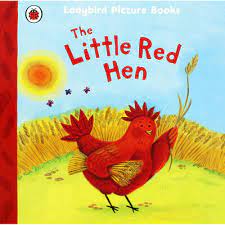 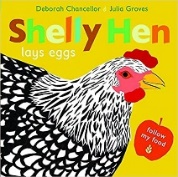 Local walk, farm visit, egg farm visit Art - Andy Goldsworthy – natural art & colour mixing skills The World: Human body – Oral Health (senses) teeth cleaning, naming parts of the faceThe World: Forces and movement – farm, machines and how they move Special occasions: Harvest Weekly Outdoor SchoolsCreating trails outside, clay on trees (faces – naming parts),Andy Goldsworthy art I wonder what is in there…Enchanted world (geography) Book focus: Stickman, The Something, The Gruffalo The Mole who knew it was none of his business, Hansel and Gretel, Owl Babies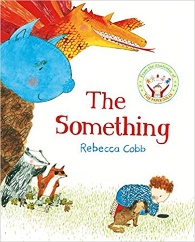 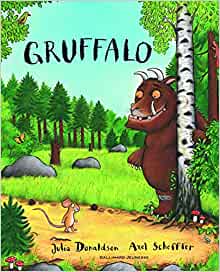 Woodland walk – HeliganDT – Woodwork – Christmas decorationI wonder why we use light…Celebrations/ Past and present Book focus: Peepo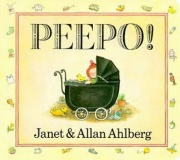 Special occasions: Christmas songsThe World: ElectricityWeekly Outdoor Schools Stick art, exploring the woodland areaI wonder how big is big…Dinosaurs/ Mary Anning (history)Book focus: Dinosaurs who pooped a planet, Dinosaur Dreams  Funnybones, Dinosaur lady  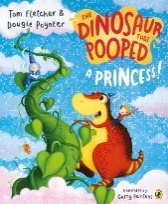 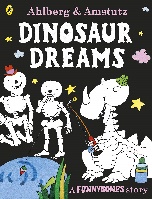 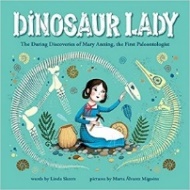 Science week (March 10th – 19th) – dinosaur workshop The World: Animal and human bodiesBook focus: The Magic Paintbrush Art – The magic paintbrush (colour mixing) Weekly Outdoor Schools  Creating dinosaurs using natural materials; clay imprints using natural materialsI wonder when it grows…Plant HuntersGeorge Forrest (history)Book focus: The Tiny Seed, Jack and the Beanstalk, Hungry Caterpillar 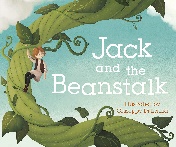 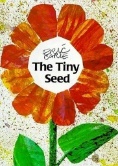 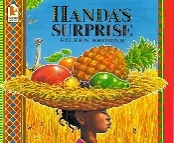 Caerhayes Castle visit Special occasions: Mother’s Day Easter DT – Flower Art (Mother’s day) Art - Van Gogh – Sunflowers (colour mixing)The World: PlantsWeekly Outdoor SchoolsGardening, plant spotting and identification I wonder what makes it move… Superheroes/ Machines Mae Jemison - first black woman to go to Space (history) Book focus: Supertato, Superworm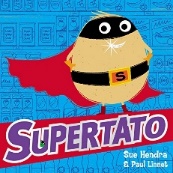 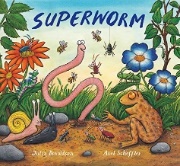 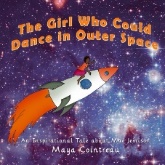 Special Occasions: Father’s dayDT – Woodwork – Something that movesThe World: Float & SinkingForces & Movement -  Rocket launching – Science Weekly Outdoor Schools Obstacle courses I wonder who lives there…Beach/ Seaside (geography) Book focus: Sharing a shell, Sally and the Limpet,  Pirates love underpants, 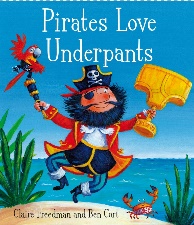 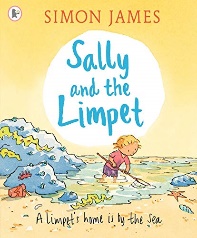 Art - Alma Thomas – Circles Special occasions: Feast WeekSports day Home visits The World: Animals and their habitatsThe World: Floating and sinkingWeekly Beach Schools  PSTT lesson focus